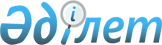 О внесении изменений в состав Консультативного комитета по информатизации, информационно-коммуникационным технологиям и защите информацииРаспоряжение Коллегии Евразийской экономической комиссии от 3 февраля 2020 года № 21.
      1. Внести в состав Консультативного комитета по информатизации, информационно-коммуникационным технологиям и защите информации, утвержденный распоряжением Коллегии Евразийской экономической комиссии от 2 июня 2016 г. № 72, следующие изменения:  
      а) включить в состав Консультативного комитета следующих лиц:   
      б) указать новую должность члена Консультативного комитета:
      в) исключить из состава Консультативного комитета Варданяна Г.Л., Канаша И.И., Короля И.А., Шедко Д.Г., Голобурду Д.В., Важинского А.А., Догоева Д.Д. и Шатемирова К.Т.
      2. Определить, что член Коллегии (Министр) по внутренним рынкам, информатизации, информационно-коммуникационным технологиям Евразийской экономической комиссии Варданян Гегам Левонович председательствует на заседаниях Консультативного комитета по информатизации, информационно-коммуникационным технологиям и защите информации (председатель Консультативного комитета).
      3. Признать утратившим силу пункт 2 распоряжения Коллегии Евразийской экономической комиссии от 2 июня 2016 г. № 72 "О составе Консультативного комитета по информатизации, информационно-коммуникационным технологиям и защите информации". 
      4. Настоящее распоряжение вступает в силу с даты его опубликования на официальном сайте Евразийского экономического союза.
					© 2012. РГП на ПХВ «Институт законодательства и правовой информации Республики Казахстан» Министерства юстиции Республики Казахстан
				
От Республики Армения 
От Республики Армения 
От Республики Армения 
Аброян Армен Оганесович
–
заместитель Министра высокотехнологической промышленности Республики Армения
От Республики Беларусь
От Республики Беларусь
От Республики Беларусь
Жерносек Сергей Васильевич
–
заместитель начальника Оперативно-аналитического центра при Президенте Республики Беларусь
Липлянин Евгений Михайлович
–
заместитель начальника управления Оперативно-аналитического центра при Президенте Республики Беларусь
Нестерович Сергей Анатольевич
–
первый заместитель Министра связи и информатизации Республики Беларусь
Новиков Сергей Викторович
–
начальник Управления стратегического развития Министерства связи и информатизации Республики Беларусь
От Республики Казахстан
От Республики Казахстан
От Республики Казахстан
Абдикаликов Руслан Кенжебекович
–
заместитель председателя Комитета информационной безопасности Министерства цифрового развития, инноваций и аэрокосмической промышленности Республики Казахстан
Асатуаев Бахтияр Берикович
–
заместитель директора Департамента экономической интеграции Министерства торговли и интеграции Республики Казахстан
Аубакирова Жанна Тасеменовна
–
главный аналитик Евразийского центра цифровой трансформации акционерного общества "Национальный инфокоммуникационный холдинг "Зерде"
Бейсебаева Лаззат Рысбаевна
–
руководитель Евразийского центра цифровой трансформации акционерного общества "Национальный инфокоммуникационный холдинг "Зерде"
Кайратулы Аман
–
заместитель директора Департамента защиты информации Министерства национальной экономики Республики Казахстан
Нурбек Олжас Бауыржанулы
–
руководитель управления развития интеграции Департамента экономической интеграции Министерства торговли и интеграции Республики Казахстан
Садуакасова Жанат Жолдасовна
–
директор Департамента развития информационных технологий Министерства цифрового развития, инноваций и аэрокосмической промышленности Республики Казахстан
Таубай Лаура Мураткызы
–
руководитель Управления интеграционных процессов Евразийского экономического союза Министерства цифрового развития, инноваций и аэрокосмической промышленности Республики Казахстан
Хайруллин Айрат Минвалиевич
–
директор департамента информационной безопасности акционерного общества "Национальный инфокоммуникационный холдинг "Зерде"
Шалгимбаев Заман Даулетжанович
–
директор Департамента защиты информации Министерства национальной экономики Республики Казахстан
От Кыргызской Республики
От Кыргызской Республики
От Кыргызской Республики
Кененбаева Асель Автандилбековна
–
заместитель директора государственного предприятия "Инфоком" при Государственной регистрационной службе Кыргызской Республики
Мадалбеков Кылымбек Мадалбекович
–
заведующий отделом кибербезопасности Государственного комитета информационных технологий и связи Кыргызской Республики
Мягков Михаил Александрович
–
главный специалист удостоверяющего центра государственного предприятия "Инфоком" при Государственной регистрационной службе Кыргызской Республики
От Российской Федерации
От Российской Федерации
От Российской Федерации
Бабич Михаил Викторович
–
первый заместитель Министра экономического развития Российской Федерации
Денисенко Виктор Евгеньевич
–
советник Министра экономического развития Российской Федерации
Зенина Екатерина Михайловна
–
советник отдела перспективных интеграционных проектов Департамента евразийской интеграции и стран СНГ Министерства экономического развития Российской Федерации
Нестерчук Юлия Николаевна
–
заместитель директора Департамента евразийской интеграции и стран СНГ Министерства экономического развития Российской Федерации
Скиба Владимир Юрьевич
–
начальник Центрального информационно-технического таможенного управления Федеральной таможенной службы;
Аршакян Акоп Врежевич
–
Министр высокотехнологической промышленности Республики Армения;
      Председатель Коллегии 
Евразийской экономической комиссии

М. Мясникович 
